 И.П. Царева  Н.А.    д. Губино  т.с. 8-952-889-59-44            8-952-883-6227.Эл. Почта  smol888@sibmail.com       Арбуз Бонта F-1Сверхранний (60 дней), округлый, темно-зеленый с темными полосами, мякоть насыщенно красного цвета, 7-8 кг. сладкая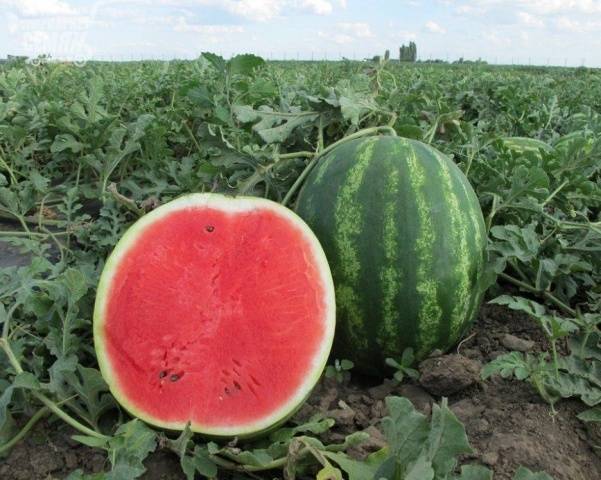 ИскандеркабачекРаннеспелый, вкусовые качества отличные.Цвет св.зеленый,  кора тонкая, форма цилиндрическая, поверхность гладкая, мякоть белая, масса 0,6-0,9кг,растение кустовое компактное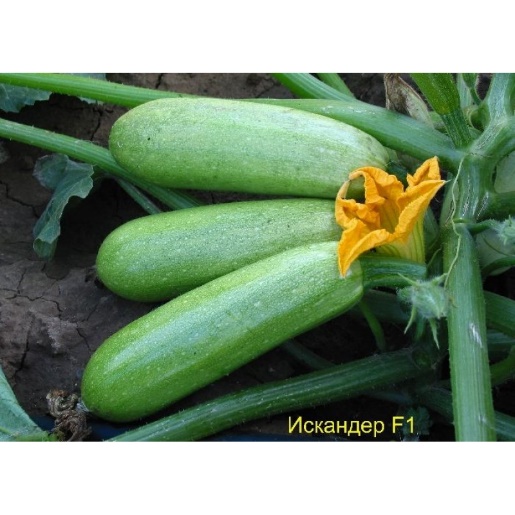 Кавили F1 кабачекУльтраранний кустовой партенокарпический гибрид. Растение компактное, кустовой формы, с короткими междоузлиями, при этом обладает отменной урожайностью. Плоды цилиндрические, прямые, светло-зеленые, с белой однородной мякотью, диаметром 10см, длиной 16-22см, очень нежного вкуса.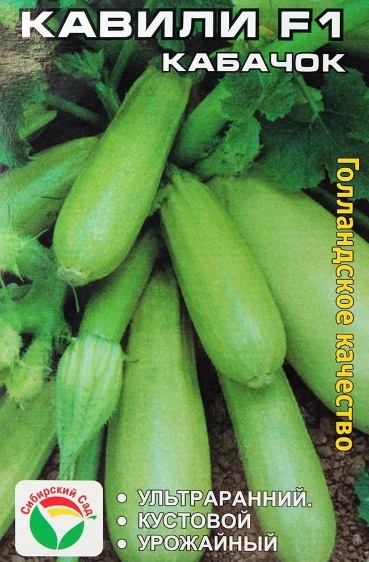 Кабачок НЕГРИТЕНОК Ранний, высокоурожайный сорт . Плоды цилиндрические Поверхность темно-зеленого цвета, гладкая, кожура тонкая, мякоть белая, сочная, нежная, семян мало.Средняя масса плода 0,9-1,1 кг.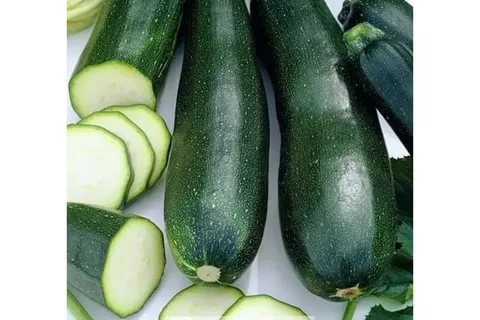 Кабачек желтоплодныйРаннеспелый высокопродуктивный от всходов до технической зрелости 43-62 дня плоды цилиндрические массой 0,7-1,8 кг. Кожа тонкая, мякоть нежная кремовая и светло-желтая. Ценится за длительную сохранность товарных качеств. Отличные вкусовые качества. Поверхность гладкая желтая.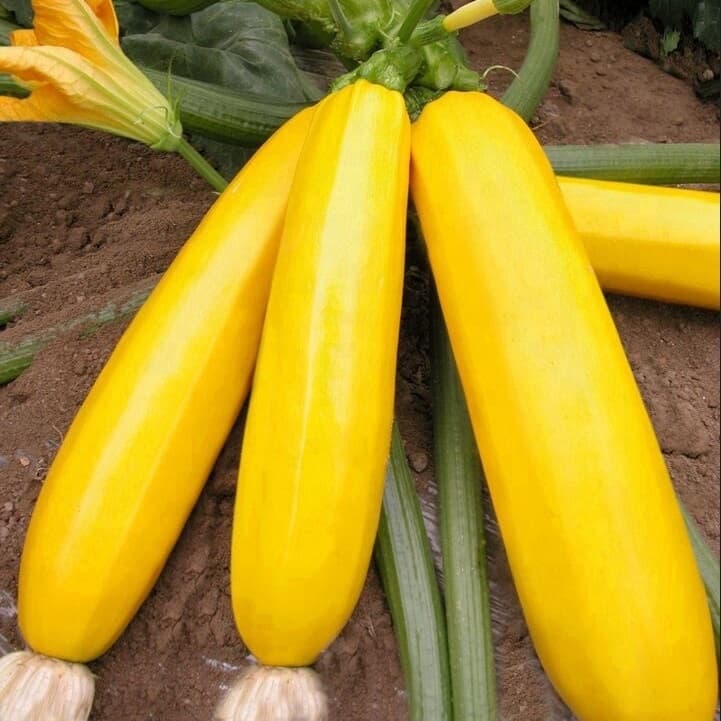 Кабачек Черный красавецРаннеспелый 40-45 дней растение кустовое компактное сильнооблиственное. на кусту завязывается сразу 3-5 плодов. плоды цилиндрические, гладкие с тонкой кожицей, темно-зеленого почти черного цвета ,длина 18-22см массой 0,7-1кг..достоинства длительное плодоношение, высокая урожайность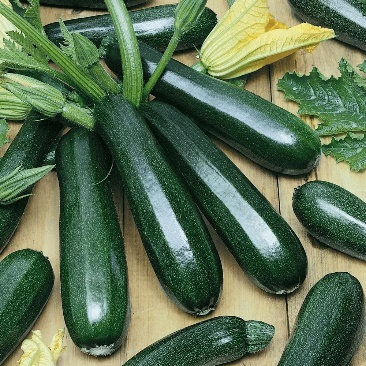 Кабачек куандРаннеспелый холодостойкий сорт. Растение кустовое. Плод массой 1.1-1,5 кг длиной 21-28 см. с гладкой поверхностью, бледно зеленый. плоды хранятся долго в жилой комнате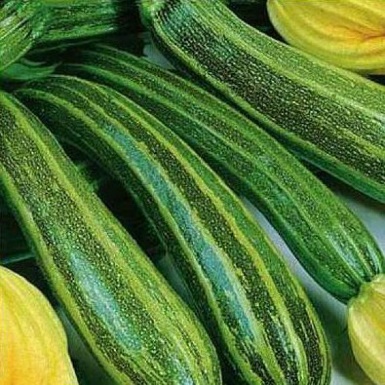 КабачекбелоплодныйРанний сорт 36-44 дня. Растение кустовое, одностебельное. Плоды цилиндрические. массой 600-900 гр. окраска плодов белесая.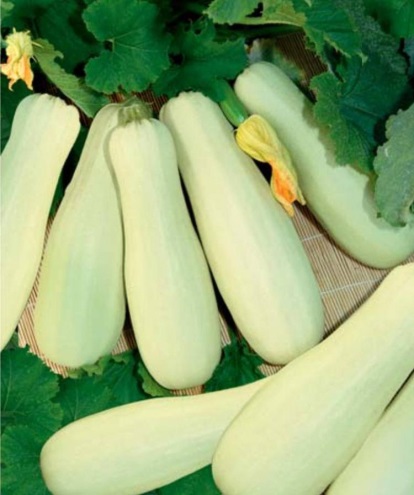 